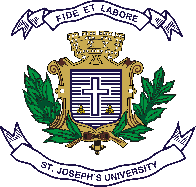  ST. JOSEPH’S university, BENGALURU-27B.S.W - I SEMESTER	SEMESTER EXAMINATION: OCTOBER 2022	(Examination conducted in December 2022)SWOE1 – SOCIAL WORK INTERVENTION IN DIFFERENT SETTINGS (OPEN ELECTIVE)Time- 2 hrs				    Max Marks-50This question paper contains ONE printed page and TWO parts.PART - AAnswer any SIX of the following.					6X5=30Write a note on the concept of social work.Enumerate the methods of social work. Explain the values and ethics in social work. Write a note on social work intervention with family and children?Write a note on social work. Explain the role of social workers in the hospital setting. Write a note on industrial social work Describe the role of social workers with orphans.PART - BAnswer any ONE of the following.				                 1X20=20Explain the role of social workers in child care settings. Explain any two social problems which requires social work intervention. 